РОССИЙСКАЯ ФЕДЕРАЦИЯКОСТРОМСКАЯ ОБЛАСТЬ 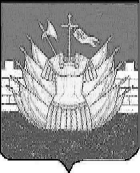 СОБРАНИЕ ДЕПУТАТОВ    ГАЛИЧСКОГО МУНИЦИПАЛЬНОГО РАЙОНАРЕШЕНИЕОб информации о расходовании средств местных бюджетов, выделенныхизбирательной комиссии Галичского муниципального района (избирательной комиссии Галичского района, исполняющей полномочия избирательных комиссий сельских поселений Галичского муниципального района)  на подготовку и проведение  выборов в органы местного самоуправления Галичского муниципального района Костромской области13 сентября  2015 годаПринято Собранием депутатовмуниципального района16 октября  2015 года       Рассмотрев информацию избирательной комиссии Галичского муниципального района о  расходовании средств местных0 бюджета, выделенных избирательной комиссии Галичского муниципального района на подготовку и проведение выборов в органы местного самоуправления Галичского муниципального района Костромской области 13 сентября  2015 года, Собрание депутатов отмечает следующее:Согласно  сметам расходов на счёт избирательной комиссии поступили  денежные средства   в сумме    1237632  рубля. Из них на выборы главы Галичского муниципального района поступило 594900 рублей, выборы депутатов Совета депутатов  Берёзовского сельского поселения 70500 рублей, выборы депутатов 5Совета депутатов и главы Дмитриевского сельского поселения 278532 рубля, выборы депутатов Совета депутатов и главы Ореховского сельского поселения 165000 рублей, выборы депутатов Совета депутатов и главы Степановского сельского поселения 128700 рублей.В ходе подготовки и проведения выборов   было израсходовано 639469,33 рубля.Неизрасходованные средства   598162,67 перечислены в бюджеты муниципальных образований  района, из них: в бюджет Галичского муниципального района 247374, 44 рубля, в бюджет Берёзовского сельского поселения 44899, 46 рублей, в бюджет Дмитриевского сельского поселения 148733,10 рублей, в бюджет Ореховского сельского поселения 93947, 17 рублей, в бюджет Степановского сельского поселения 63208, 50 рублей.Учитывая вышеизложенное, Собрание депутатов муниципального районаРЕШИЛО: 1. Принять к сведению информацию о расходовании средств местных бюджетов, выделенных избирательной комиссии Галичского муниципального района на подготовку и проведение в органы местного самоуправления Галичского муниципального района Костромской области 13 сентября  2015 года           2. Настоящее решение направить главе муниципального района для подписания и опубликования (обнародования).3. Настоящее решение вступает в силу со дня его  подписания (обнародования).16 октября 2015 года№ __6__Глава муниципального района Костромской области               ______________  А.Н.ПотехинПредседатель Собрания депутатов Галичского муниципального района Костромской области ____________________С.В. Мельникова 